Уважаемые участники регионального этапа олимпиады по экологии, их родители и наставники! К участию в региональном этапе допускаются участники районного этапа олимпиады текущего года, набравшие необходимое количество баллов, а также победители и призёры регионального этапа прошлого года. Списки участников опубликованы на соответствующих страницах сайта. Победители и призёры прошлого года, не нашедшие себя в списках, должны написать письмо в Центр олимпиад (адрес: eco@anichkov.ru) с указанием ФИО, школы, класса. К письму приложить копию диплома. Предварительные списки приглашенных на региональный этап в 2020-21 году опубликованы на сайте Центра олимпиад Санкт-Петербурга. Участники, перечисленные в списке, должны прислать на почту eco@anichkov.ru полный текст экологического проекта до 20 января 2021 года. В теме письма указать: проект,ФИО, класс. Участники, НЕ приславшие экологические проекты до 20.01.21, НЕ допускаются на письменный тур и тур защиты экологических проектов. Правила оформления экологических проектов содержатся в требованиях к региональному этапу ВсОШ по экологии 2020-21гг.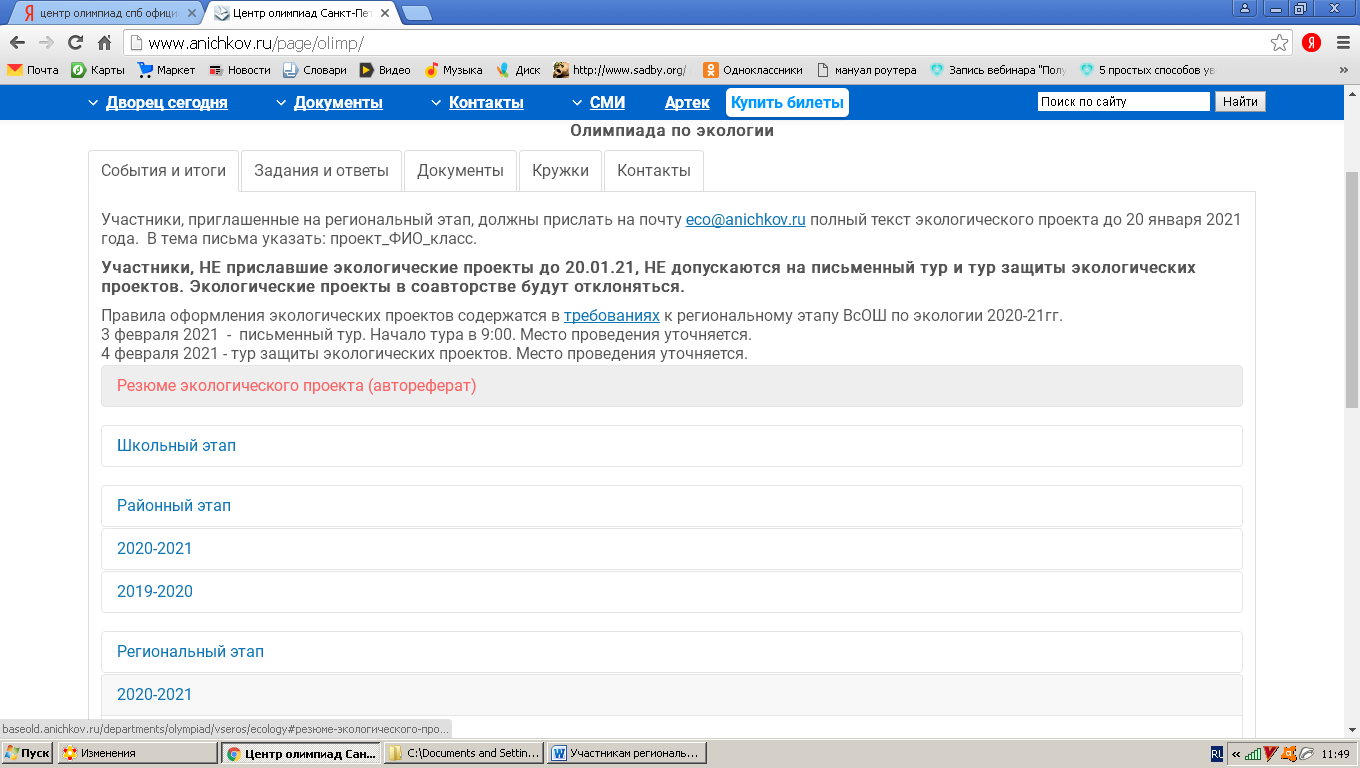 